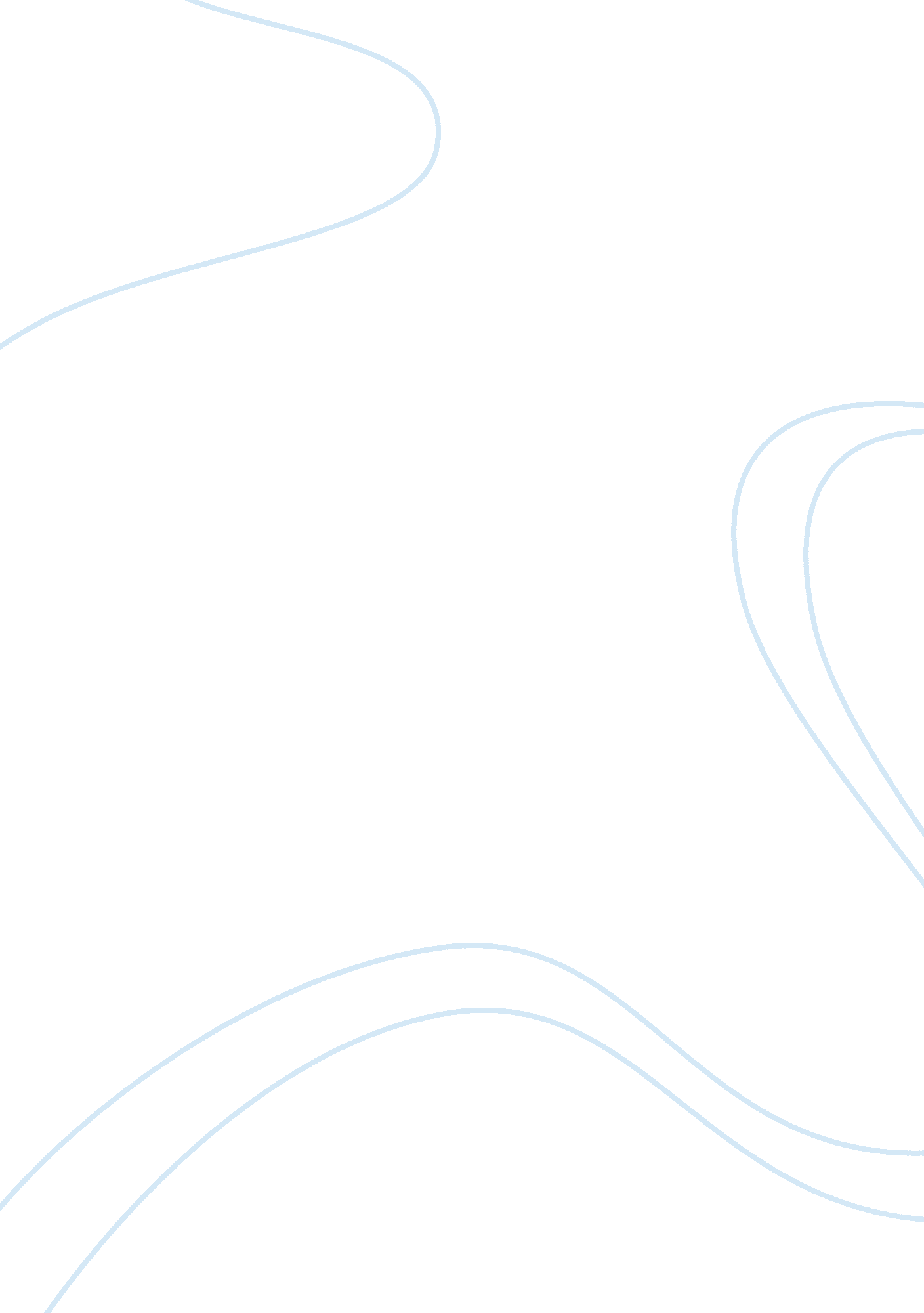 How technology has changedTechnology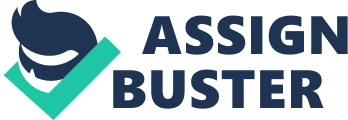 First of all, imagine attempting to live the way we do today, to the way we use to live a decade ago. I remember having to yell at my siblings to get off the phone so I can connect to AOL Instant messenger Dial-up. At one time, we all had those Next cell phones that could withstand a nuclear explosion. With all the new technology that was introduced, it was difficult to see what else the technology world could improve on. Sure enough, they never cease to impress us. In the last couple year's technology has done things we could have never imagined hipping , now we have AP tops and tablets, we would never see this back in the ASS. We have cellophanes that are our own personal computers, the communication options we have now are endless. For example, technology has made tasks easier and more convenient; it was amazing when they introduced phones we didn't have to plug into an outlet. Now, we are able to access the web, email and social networking sites right from our cellophanes. Another really huge advance we made in technology was sharing of music, we have gone from Walkway's to Cad's, now we can Just download music straight to our cellophanes or listen to Pandora without the need of a radio, I don't hint we ever thought this was going to be possible. Over the last 5 years, technology has been rapidly changing in every way imaginable. While it might seem that technology today has reached its limits, it is actually Just starting and we are going to see new technology in the future that we never thought could ever happened. Only ten or so years ago, personal computers were becoming small enough, and affordable enough for families to buy for their home use. Since then, the world of technology has shown no signs of slowing down and practically every device we own today is somehow tied down to computer technology (centered. Erg). Second of all, Technology has built up to what it is today In many ways, shapes, and forms. Some may say that you cannot always rely on technology and that Is correct. For example, say you have to print out a project and suddenly your computer crashes down and you forgot to save it, you would have to start from scratch. If billions of people use the internet a day, imagine if something were to drastically happen In the future and we had no Internet, what would we do then? So can the internet really be trusted? I personally don't think so. I do believe that the technology we have today is helping the way we live and is making our lives much easier; the there are more lost Jobs because computers are taking over and doing the work for us. People have also become more dependent on cell phones to keep in touch with everybody, for some people, they agree that the technology we have today is distracting us from living social lives. On the other hand, some people argue that we cannot live without technology. Which; is in some cases true. Although, technology has its benefits I believe we all have become too dependent on it as well. It seems hard these days to fathom the original size of computers and how small they have become in the last ten years, but within the last five they have become even smaller and somehow more powerful and faster than ever! For the past decade or so, technology has transformed the way we communicate, the days are gone where we had to write letters and mail them out and wait a week for our friends and family to receive them now, we can Just email and within seconds they receive our letters. Long distance phone calls are also unnecessary for anyone with a computer, a became and a speedy internet connection is all you need now. Cell phones are a huge advantage for us because we can now place calls to anyone in the world no matter where we are at, we no longer have to wait until we get home or look for a phone booth to place emergency phone calls. One of the disadvantages of all this technology we have is that it has made our society somewhat impersonal. For instance, instead of communicating with my customers at work over the phone, I can now Just communicate with them through e-mail or through instant-messaging. As a result, it is difficult to tell if one of my customers is upset. Technology also tends to make communication drag out more than it has to, sometimes it's quicker to Just get out of your seat and walk to the person, or Just simply pick up the phone. To conclude, I believe in technology, and I completely support it but only to an extent. I say, go ahead and enjoy what technology has to offer. Technology is changing the way we live, the way we interact; it lets us understand the world better. It helps us write documents, do our homework. Technology is a concept that will never end, each year we will see something new and exciting. 